PRETVORBA KINETIČKE I POTENCIJALNE ENERGIJEenergija se ne gubi niti ne nestaje nego se pretvara u drugi oblik – zakon očuvanja energijenpr. 1.) Kod trčanja , energija se ne gubi nego se kemijska energija (koju ima čovjek) pretvara u kinetičku jer se giba i toplinsku jer se tijelo zagrijava          2.) Žarulja svijetli – električna energija se pretvara u svjetlosnu i toplinsku          3.) Hidroelektrana – potencijalna energija vode  na vrhu hidroelektrane se pretvara u kinetičku energiju vode koja vrti turbinu pa se ona pretvara u mehaničku i na kraju električnuPADANJE LOPTE NA POD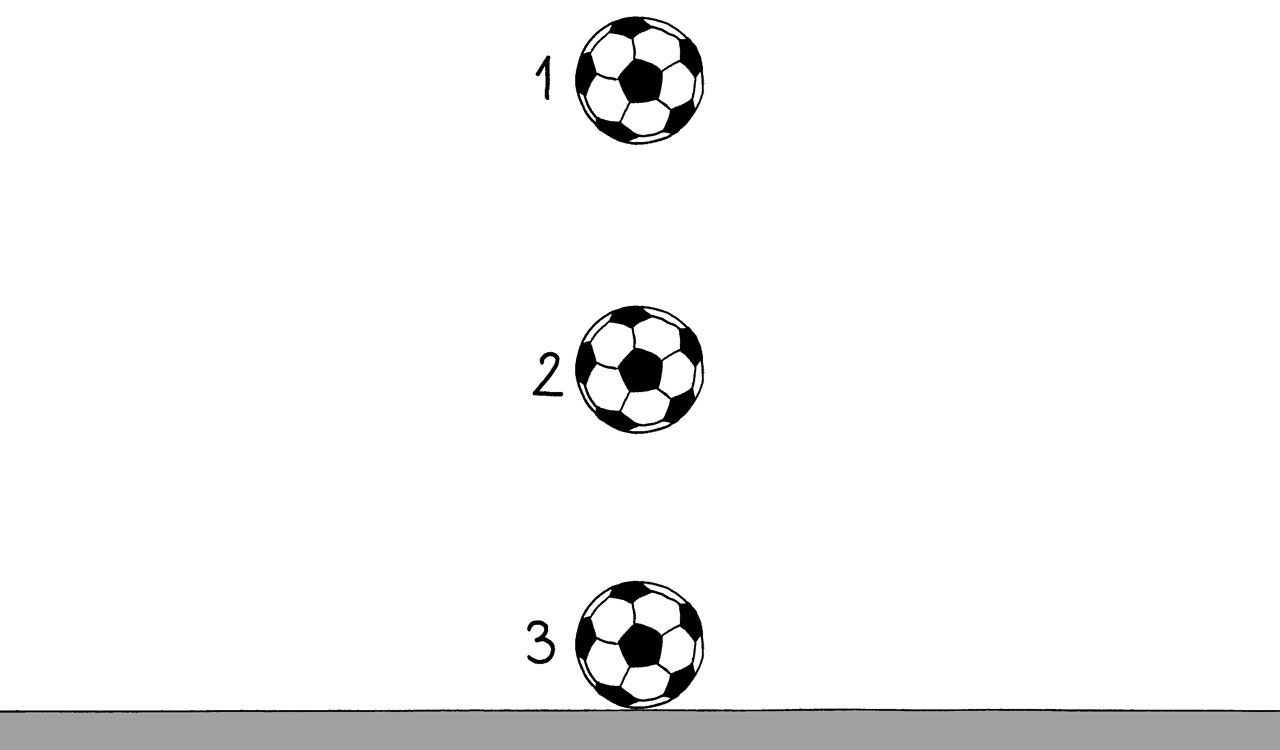 POZICIJA 1Lopta je na vrhu i miruje.Ona ima samo gravitacijsku potencijalnu energiju ,  jer na visini miruje i ne giba se, a  kinetička energija loptice je  0 J.Npr. Neka lopta ima 0.5 kg i miruje na visini od 1 m.Ep=m *g * h = 0.5 kg *  10 N/kg * 1 m = 5 J            →      dakle, to je potencijalna energija lopte na toj visiniUkupna energija lopte je :                                                   Eu=Ep+Eu =  5 J+0J= 5 J                POZICIJA 2Lopta pada i na polovici je visine (na 0.5 m).Lopta sada ima i potencijalnu energiju (još uvijek je na visini) i kinetičku (giba se).Dio potencijalne energije  se pretvorio u kinetičku. Pri padu lopti se potencijalna energija pretvara u kinetičku.Ep=m*g*h=0.5 kg*10 N/kg*0.5 m = 2.5 J (ostatak je kinetička energija)Ek=  5J – 2.5 J = 2.5 JUkupna energija: Eu=Ep+Ek= 2.5 J+2.5 J= 5 JPOZICIJA 3Lopta pada i više nije na visini ( još nije dotaknula pod, u poziciji je „trenutaka prije pada“)Lopta više nema potencijalnu energiju (nije na visini), nego samo kinetičku (maksimalna joj  je brzina).Sva se potencijalna energija pretvorila u kinetičku , te je sada Ep=0 J, a Ek=5 J.            Ukupna energija: Eu=Ep+Ek= 0 J+5 J= 5 JUkupna energija loptice tijekom pada se ne mijenja, mijenja se samo potencijalna i kinetička energija.Pri udaru loptice o pod, dio energije se „odlazi“ u okolinu te nakon odskoka loptica ima manju energiju nego prije odskoka i loptica više ne odskoči do iste visine kao u početku.